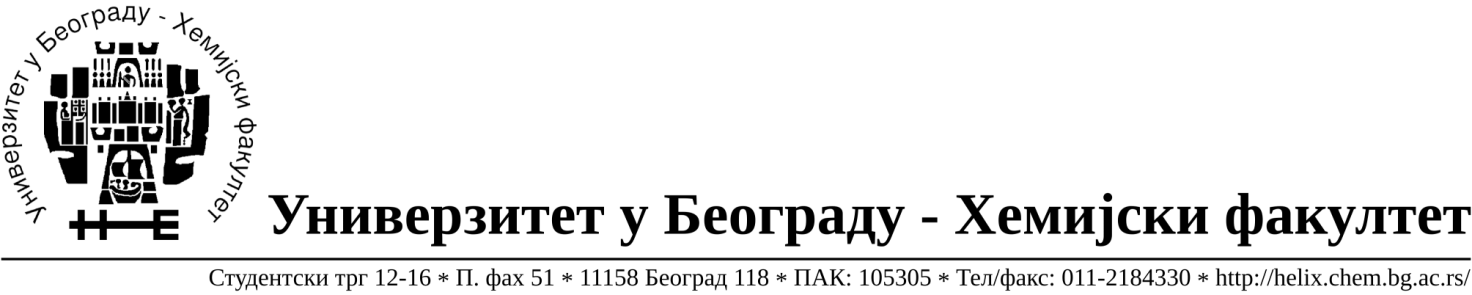 Na zahtev( pitanje) potencijalnih ponuđača, ovim putem dostavljamo traženo pojašnjenje             ( odgovor) u vezi javne nabavke male vrednosti dobara- nabavka i zamena stolarije u svetlarniku  Bloka B, broj 20/14. Pitanje:- U Obrascu broj 5(strana 44/53) je data instrukcija popunjavanja pratećeg Priloga koji sadrži osnovne elemente cene sa kolonama ali taj Prilog nije u sastavu konkursne dokumentacije. Molimo za objašnjenje kako popuniti strukturu cene ?Odgovor: prilog je sastavni deo Konkursne dokumentacije i njega treba popuniti po instrukcijama iz Obrasca broj 5(Obrazac strukture cene).Prilog treba popuniti na način dat u Obrascu br.5 , kako kolone u Prilogu nisu numerisate ovim putem vam dostavljamo  dodatno pojašnjenje naziva  kolona iz  Obrasca 5 i Priloga .Kolona 5 je jedinična cena za materijal po pozicijamaKolona 6 je jedinična cena za rad po pozicijamaKolona 7 je ukupna  jedinična cena za materijal i rad po pozicijamaKolona 8  je iznos  za materijal  za traženu količinu  po pozicijamaKolona 9  je iznos  za rad  za traženu količinu  po pozicijamaKolona 10  je ukupan iznos  za materijal i rad  za traženu količinu  po pozicijamaNapomena: Ovim putem vas napominjemo da se popunjen Prilog  mora  dostaviti jer je on  obavezna sadržina  ponude ( Poglavlje V tačka 2. Strana 21/53).У Београду, 13.06.2014.године.